22nd Century Technologies, Inc: Info SheetSBPO20200075Temporary Staffing Services STATE OF IDAHOThe information provided in this Info Sheet is for 22nd Century Technologies, Inc only.  Information will vary on a contract by contract basis.CATEGORIES & REGIONS AWARDED: Mandatory Use Positions: Administrative Support Region 1, Region 2, Region 3, Region 4, Region 5, Region 6  Optional Use: Commercial/Industrial Region 1, Region 2, Region 3, Region 4, Region 5, Region 6 Optional Use: Healthcare Services Region 1, Region 2, Region 3, Region 4, Region 5, Region 6  Optional Use: Professional Services Region 1, Region 2, Region 3, Region 4, Region 5, Region 6 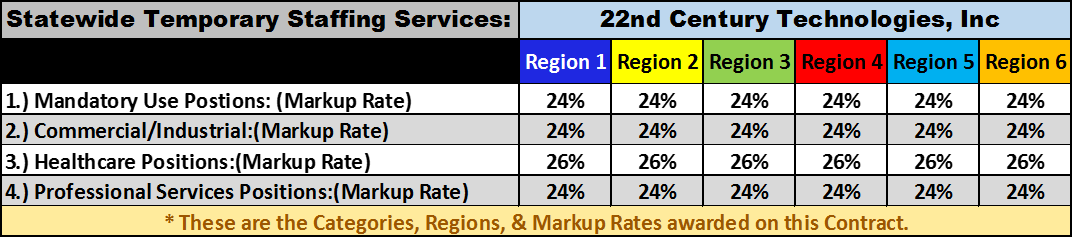 CONTACT INFORMATION:MAIN POINT OF CONTACT:Kulpreet SinghPhone: 1-888-998-7284Fax: 1-732-537-0888                        E-mail: govt@tscti.com